Assessment Guidance 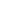 Risk AssessmentRisk AssessmentRisk AssessmentRisk AssessmentRisk AssessmentRisk Assessment for the activity ofSwimmingSwimmingDate01/08/2021Club or SocietySouthampton University Swimming ClubAssessorNiall TaylorNiall TaylorPresident or Students’ Union staff memberPresidentSigned offPART A PART A PART A PART A PART A PART A PART A PART A PART A PART A PART A (1) Risk identification(1) Risk identification(1) Risk identification(2) Risk assessment(2) Risk assessment(2) Risk assessment(2) Risk assessment(3) Risk management(3) Risk management(3) Risk management(3) Risk managementHazardPotential ConsequencesWho might be harmedInherentInherentInherentControl measuresResidualResidualResidualFurther controlsHazardPotential ConsequencesWho might be harmedLikelihoodImpactScoreControl measuresLikelihoodImpactScoreFurther controlsCollision/Contact during trainingBump, scratch, head injury.Swim team members. Members of public in lane next to swim team.339Ensure swimmers swim the same way around the lane and the lane rotations alternate direction. A maximum of 10 swimmers per lane.
133Instruct swimmers to pay attention to where they are swimming in the lane and the lane rotation.
Ensure lane numbers are balanced between lanes.Overexertion Exhaustion, unconscious, drowningSwim team members3412All sessions are conducted by a qualified coach or a competent member of swim team committee. Ensure all swimmers are aware of their own ability and are swimming in the correct lane.133All training sessions are carried out in a swimming pool with qualified lifeguards on duty.  Drug/Alcohol InfluenceLack of awareness of their actions and surroundings, leading to injury.Swim team members, members of public and staff.248The club has a zero tolerance of substance use. Any persons suspected of using substances will immediately removed from the club whereby the procedure documented in the club's constitution will be followed.111 Where someone has been suspected of being influenced by drugs, intentionally or unknowingly, 999 or 111 will be called for medical advice.Use of starting blocksSlip on block, bruising/ break of foot/limb. Potential head injuryHit the bottom of the pool, lane rope from dangerous dive.Swimmers using the starting blocks.Swimmers in lane.339Ensure swimmers are competent and know how to use the blocks use the blocks. Non-competent swimmers will be under supervision from a qualified coach224Use of incorrectly installed starting blocksSlip on block from movement of block causing swimmer to fall and bruise/ break foot/ limb. Potential head injury.Swimmers using the starting blocks.Swimmers in lane.248Ensure that all people installing the blocks are competent in doing so.133Check the blocks are installed correctly before use.Installing/removing starting blocksStarting blocks are heavy and if handled incorrectly could cause damage to back, feet, and toes. Hand injury from tightening of nuts to fasten block.People installing starting blocks and in surrounding area.144Ensure all people installing the blocks are competent to do so. Wear protective footwear when moving the blocks.
Restrict number of people on poolside area where starting blocks are being moved.122 When the blocks are not secured they are located away from the waters edge with swimmers aware the blocks are being removed/ installed.Overcrowding of lanesCollison of swimmers. Refer to this hazardSwimmers in the lane236Coach to keep track of how many swimmers in each lane. If the number of swimmers exceeds the safety number, then swimmers will be moved to different lanes to ensure no lane has more than the max safety number.122If there are more swimmers than the pool safety number either turn away late comers, or the coach(es) will cater for the large number of people whilst ensuring there are no more than the safety number in the pool at any time.Installing/removing lane ropesThe lane ropes are heavy and difficult to move. The persons moving the lane ropes could injure themselves whilst moving the ropes and incur injuries related to ‘slips, trips and falls’. Any person on poolside236Ensure all people moving the lane ropes are competent to do so.
Wear anti-slip footwear.
Restrict access to the area where the lane ropes are being moved.122Lane ropesSwimmers could collide with the lane ropes causing bruising, dislocation, or fracture to fingers and hand.Swimmers122Swimmers should be wearing goggles to ensure they can see where the lane ropes are.122Notify members of the training venue when lane ropes need maintenance or are broken (and need repairing)Transport to trainingMinor bumps/scrapes, contact with moving traffic, road accident and resulting injuries including concussion, fracture and in extreme circumstances death.Members travelling to training248Ensure that all drivers are suitably qualified and members traveling to training are vigilant of their surroundings. Members are encouraged to travel to training in pairs/ groups. Members are advised to wear suitable footwear and clothing for the conditions they are travelling in.133Dehydration Cramp, fainting and in extreme circumstances loss of consciousness Swimmers and coaches326Ensure all swimmers drink plenty of water during swimming sessions and take a rest if needed.122General swimming pool environment Slips, trips, and falls. Drowning. Other consequences outlines by swimming centre’s own risk assessment.Members of the club.248Ensure that all training venues have suitably qualified staff, first aid/ rescue equipment, and have completed their own risk assessment.122Covid 19Catching covid in and around the pool environment from both other swimmers and the public.3412Encourage members to wash/ sanitise hands effectively when entering/ leaving areas.Face masks to be worn when walking inside buildings. Venue cleaned daily.Exclusive use of personal equipment such as kickboards and pull buoys, sets designed to avoid needing to share floats/ using those available for public use.Separate lanes from the public and discipline in maintaining all swimmers to the side of the pool their group in training in.122The club will remain up to date and cooperative with the information published through the universities covid measures at: https://www.southampton.ac.uk/coronavirus.page.Covid 19Those infected passing the virus onto others.Swim Team members/ Coaches3412If a member is showing symptoms of Covid 19 such as continuous coughing, high temperatures or loss of smell/ taste then the member will be asked to take a Covid 19 test and follow the guidelines outlined on https://www.gov.uk/coronavirus .Committee members will maintain contact with members during this time.If a member has come in close contact with or developed Covid 19 then the committee will contact the SUSU to ensure the necessary people are identified and encouraged to get tested/ isolate if required by Public Health England.Registers for all sessions will be taken to ensure an easier contact process to alert NHS track and trace and notify those necessary.122The club will remain up to date and regularly cross reference the guidelines on https://www.gov.uk/coronavirus .Covid 19Small enclosed areas enhancing chances of transmissionSwim Team members/ Coaches236Stop any loitering in corridors to and from the changing rooms.Stop any sharing of changing rooms/ cubicles.Keep relative and safe distance from the public if available.Encourage wearing masks even when not legally necessary so less chance of transmission.111PART B – Action PlanPART B – Action PlanPART B – Action PlanPART B – Action PlanPART B – Action PlanPART B – Action PlanRisk Assessment Action PlanRisk Assessment Action PlanRisk Assessment Action PlanRisk Assessment Action PlanRisk Assessment Action PlanRisk Assessment Action PlanPart no.Action to be taken, incl. CostBy whomTarget dateReview dateOutcome at review dateResponsible committee member signature: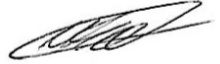 Responsible committee member signature:Responsible committee member signature: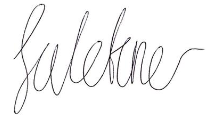 Responsible committee member signature:Print name: NIALL TAYLORDate: 01/08/2021Print name: JAKE TURNERDate: 01/08/2021EliminateRemove the hazard wherever possible which negates the need for further controlsIf this is not possible then explain why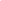 SubstituteReplace the hazard with one less hazardousIf not possible then explain whyPhysical controlsExamples: enclosure, fume cupboard, glove boxLikely to still require admin controls as wellAdmin controlsExamples: training, supervision, signagePersonal protectionExamples: respirators, safety specs, glovesLast resort as it only protects the individualLIKELIHOOD5510152025LIKELIHOOD448121620LIKELIHOOD33691215LIKELIHOOD2246810LIKELIHOOD11234512345IMPACTIMPACTIMPACTIMPACTIMPACTImpactImpactHealth & Safety1Trivial - insignificantVery minor injuries e.g. slight bruising2MinorInjuries or illness e.g. small cut or abrasion which require basic first aid treatment even in self-administered.  3ModerateInjuries or illness e.g. strain or sprain requiring first aid or medical support.  4Major Injuries or illness e.g. broken bone requiring medical support >24 hours and time off work >4 weeks.5Severe – extremely significantFatality or multiple serious injuries or illness requiring hospital admission or significant time off work.  LikelihoodLikelihood1Rare e.g. 1 in 100,000 chance or higher2Unlikely e.g. 1 in 10,000 chance or higher3Possible e.g. 1 in 1,000 chance or higher4Likely e.g. 1 in 100 chance or higher5Very Likely e.g. 1 in 10 chance or higher